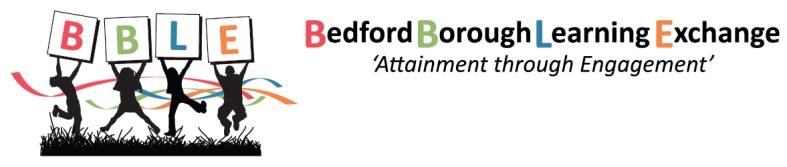 BBLE Dates 2019/20
Thursday 19th September 2019 (AGM)Thursday 7th November 2019Thursday 16th January 2020Thursday 12th March 2020Thursday 4th June 2020END OF YEAR DINNER -  Thursday 9th July